NOTES: Creating Climate(14.1&14.2)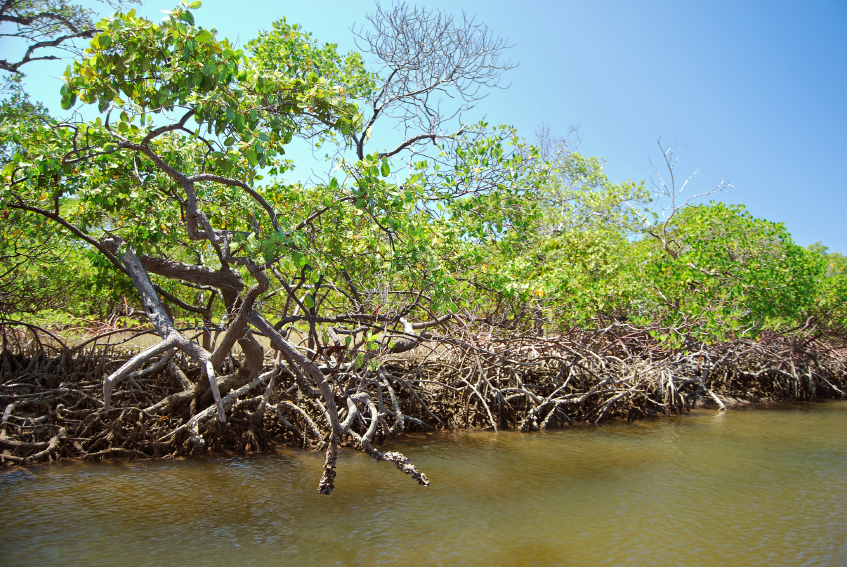 CLIMATE is:A “climatograph” is: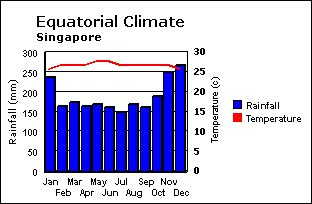 Climate comes from these 3 factors:1)___________(___________________________________)2)___________(___________________________________)3)___________(___________________________________)1) Latitude:	Angle of Incidence:The earth is tilted _______  on it’s axis.  If the sun is lower in the sky (small angle of incidence) , then solar energy will be spread out __________________________.The 3 main climate zones that come from the sun are _________, _________, and ____________ . 2) Topography:	Topography means ___________________________.  The other factors included in this group are. . . Elevation ( _______________________________ )Color ( ___________________________________)Texture( _________________________________ )Specific Heat  (_____________________________)These factors cause different areas of land to retain more heat than others:Dark colors heat up quickly because. . . Textures absorb more radiation because . . . Low specific heat substances will . . . .Elevation affects climate in 3 ways:(1)		 (2)                                           (3)3) Fluids:  Water and Water Vapor have a very high specific heat!  This prevents great fluctuations in temperature.The closer you live to water, then. . . ___________________ = _________________________  = ___________________________ = ____________________ = _________________________ = ________________________________________The __________________________  is a major warm ocean current which promotes desert spreading in the middle of continents,  and also warmer climates to cities with a higher latitude that are closer to the coast.The __________________  and the ______________________ Air Masses contribute to weather and climate in California, since they “soak up” the temperature of the ocean they sit on top of.  	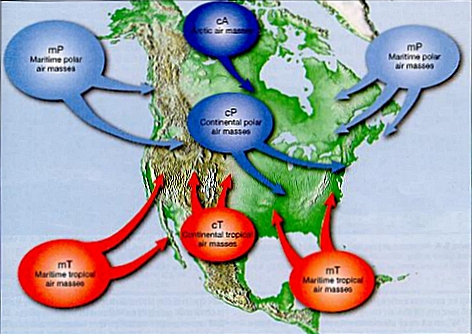 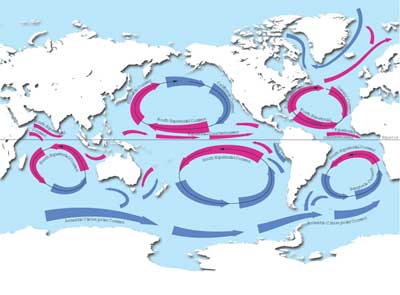 